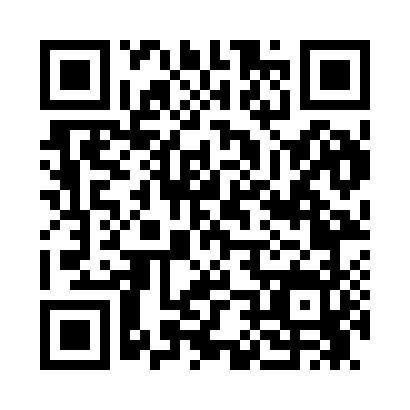 Prayer times for Decorah, Iowa, USAMon 1 Jul 2024 - Wed 31 Jul 2024High Latitude Method: Angle Based RulePrayer Calculation Method: Islamic Society of North AmericaAsar Calculation Method: ShafiPrayer times provided by https://www.salahtimes.comDateDayFajrSunriseDhuhrAsrMaghribIsha1Mon3:435:311:115:168:5110:392Tue3:445:321:115:178:5110:383Wed3:455:321:125:178:5110:384Thu3:465:331:125:178:5010:375Fri3:475:341:125:178:5010:376Sat3:485:341:125:178:5010:367Sun3:495:351:125:178:4910:358Mon3:505:361:125:178:4910:349Tue3:515:361:135:178:4810:3310Wed3:525:371:135:178:4810:3311Thu3:535:381:135:178:4710:3212Fri3:555:391:135:178:4710:3113Sat3:565:401:135:178:4610:3014Sun3:575:401:135:178:4610:2915Mon3:585:411:135:168:4510:2716Tue4:005:421:135:168:4410:2617Wed4:015:431:135:168:4310:2518Thu4:025:441:135:168:4310:2419Fri4:045:451:145:168:4210:2320Sat4:055:461:145:168:4110:2121Sun4:075:471:145:158:4010:2022Mon4:085:481:145:158:3910:1823Tue4:105:491:145:158:3810:1724Wed4:115:501:145:158:3710:1625Thu4:135:511:145:148:3610:1426Fri4:145:521:145:148:3510:1327Sat4:165:531:145:148:3410:1128Sun4:175:541:145:138:3310:0929Mon4:195:551:145:138:3210:0830Tue4:205:561:145:128:3110:0631Wed4:225:571:145:128:3010:05